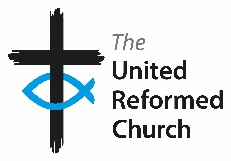 	Role DescriptionPrincipal responsibilities and dutiesAttending & Participation in MeetingsAttend as many of the Committee’s meetings as practicably possible.Read all papers carefully in advance of each meeting in order to participate in discussions and ask appropriate questions.Familiarisation with the Committee’s Terms of ReferenceBe willing to support particular pieces of committee work outside of the meetings from time to time.TrainingUndertake training in key areas as highlighted within the induction and through ongoing conversation with the Convenor and Secretary.Additional work between meetingsChampion volunteer recruitment, in terms of signposting and raising awareness of volunteer opportunities, in the area for which you are the representative member on Nominations Committee.2. 	Work to generate additional interest in volunteering for Assembly Committees including the less popular roles.Working with other Committees and VolunteersLiaise with relevant Assembly Committees, Sub-Committees and volunteers in the areas for which you are the representative on Nominations Committee.Expected Standards This section refers to the way in which the role should be done rather than the duties/responsibilities.Promote a culture of open and effective communication.  Actively foster an environment which nurtures equality and cherishes diversity.Take responsibility for own personal development and develop skills and knowledge applicable to this roleEnsure compliance with Safeguarding practiceThis role description reflects the overall scope and responsibilities of the role.  However, it may change and evolve over time in order to meet organisational needs and this job description will therefore be subject to periodic review and change if required.Person SpecificationRole Title	                Member of Nominations CommitteeGovernance AreaThe Committee has oversight of volunteer recruitment to General Assembly Committees (as outlined in the Terms of Reference)Main points of contact      Convenor of Nominations Committee and liaising with relevant people in the specific area of responsibility allocated to the Nominations Committee MemberConnected RolesEach Committee Member represents a specific area within the Denomination (as outlined in the Terms of Reference)Sources of SupportSecretary of the Nominations Committee and Secretaries of Assembly CommitteesLocationThe majority of meetings will be onlineTime Commitment3 online meetings per annum (dates and times suitable for themembership of committee) plus additional follow up work betweenmeetings in the specific area for which the Committee Member is responsibleRemunerationVolunteers are not remunerated. The URC will ensure financial expenses incurred by volunteers whilst supporting the work of the Nominations Committee will be reimbursed, in accordance with the URC expenses policy.Background: The United Reformed Church is a paradoxical church at a crossroads. Thereis therefore an interesting and exciting journey of change ahead; and the Nominations Committee in its revised format will play a vital part in shaping and equipping the church not just for the journey of change but for a fresh chapter in the life of URC. Our Assembly Committees are an integral part of the direction and governance of the denomination. Recruiting capable and suitably qualified volunteers is vital to the life of the URC. Being a member of the reconstituted Nominations Committee at this seminal time is therefore an opportunity to make a significant contribution.Background: The United Reformed Church is a paradoxical church at a crossroads. Thereis therefore an interesting and exciting journey of change ahead; and the Nominations Committee in its revised format will play a vital part in shaping and equipping the church not just for the journey of change but for a fresh chapter in the life of URC. Our Assembly Committees are an integral part of the direction and governance of the denomination. Recruiting capable and suitably qualified volunteers is vital to the life of the URC. Being a member of the reconstituted Nominations Committee at this seminal time is therefore an opportunity to make a significant contribution.Committee Summary:  The Nominations Committee follows the terms of reference set byGeneral Assembly (GA) in 2023 under resolution 54. In essence the role of the Nominations Committee is to provide oversight of appointment processes to GA Committees.Committee Summary:  The Nominations Committee follows the terms of reference set byGeneral Assembly (GA) in 2023 under resolution 54. In essence the role of the Nominations Committee is to provide oversight of appointment processes to GA Committees.Role: Member of Nominations CommitteeRequirementsEssentialDesirableExperience and KnowledgeGood understanding of the network for which you are representative member on Nominations CommitteeKnowledge of URC governance structures or a willingness to learnSkills and AbilitiesWork collaboratively with a diverse range of peopleBasic competence in IT skills including Microsoft Office, Zoom and email.OtherMember of the United Reformed Church